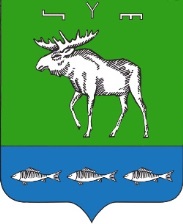   7АРАР		    	                                            ПОСТАНОВЛЕНИЕ  « 18 » апрель   2019 й.                              № 31                            « 18» апреля  2019 г.Об утверждении методических рекомендаций по анализу сведений о доходах, расходах, об имуществе и обязательствах имущественного характераВ целях обеспечения выполнения требований пункта 1 статьи 10 Федерального закона от 03.12.2012 N 230-ФЗ "О контроле за соответствием расходов лиц, замещающих государственные должности, и иных лиц их доходам":1. Определить и назначить ответственным лицом  по осуществлению анализа сведений о доходах, расходах, об имуществе и обязательствах имущественного характера депутатами сельского поселения  Гончаровский сельсовет муниципального района Федоровский район Республики Башкортостан управляющего делами АСП Гончаровскийсельсовет Митрофанову Наталью Валентиновну2.  Утвердить прилагаемые Методические рекомендации по анализу сведений о доходах, расходах, об имуществе и обязательствах имущественного характера, представленных лицами, замещающими должности муниципальных служащих Администрации сельского поселения Гончаровский сельсовет муниципального района Федоровский район Республики Башкортостан 3.  Контроль за выполнением настоящего распоряжения оставляю за собой.Глава Администрации                                                                     Г.М.ИдрисовПриложение № 1
к Постановлению  администрации сельского поселения  Гончаровский сельсовет от 18 апреля 2019 года № 31Методические рекомендации по анализу сведений о доходах, расходах, об имуществе и обязательствах имущественного характера, представленных лицами, замещающими должности муниципальных служащих Администрации сельского поселения Гончаровский сельсовет муниципального района Федоровский район Республики Башкортостан1. Рекомендации1.1.В соответствии с Федеральным законом от 25 декабря 2008 года № 273-ФЗ «О противодействии коррупции», руководствуясь Указом Президента Российской Федерации от 18 мая 2009 года № 559 «О представлении гражданами, претендующими на замещение должностей федеральной государственной службы, и федеральными государственными служащими сведений о доходах, об имуществе и обязательствах имущественного характера», Указом Президента Российской Федерации от 21 сентября . № 1065 «О проверке достоверности и полноты сведений, представляемых гражданами, претендующими на замещение должностей федеральной государственной службы, и федеральными государственными служащими, и соблюдения федеральными государственными служащими требований к служебному поведению», постановлением администрации сельского поселения Гончаровский сельсовет муниципального района Федоровский район Республики Башкортостан от 26.03.2010г. № 19 «Об утверждении перечня должностей муниципальной службы сельского поселения Гончаровский сельсовет муниципального района Федоровский район Республики Башкортостан, при назначении на которые граждане и при замещении которых муниципальные служащие сельского поселения Гончаровский сельсовет обязаны представлять сведения о своих доходах, об имуществе и обязательствах имущественного характера, а также сведения о доходах, об имуществе и обязательствах имущественного характера своих супругов (супруга) и несовершеннолетних детей».1.2.Согласно пункту 1 статьи 10 Федерального закона от 03.12.2012 N 230-ФЗ "О контроле за соответствием расходов лиц, замещающих государственные должности, и иных лиц их доходам" органы, подразделения и должностные лица, ответственные за профилактику коррупционных и иных правонарушений, обязаны осуществлять анализ поступающих в соответствии с данным Федеральным законом и Федеральным законом от 25 декабря 2008 года N 273-ФЗ "О противодействии коррупции" сведений о доходах, расходах, об имуществе и обязательствах имущественного характера лица, замещающего (занимающего) одну из должностей, указанных в пункте 1 части 1 статьи 2 Федерального закона от 03.12.2012 N 230-ФЗ "О контроле за соответствием расходов лиц, замещающих государственные должности, и иных лиц их доходам", его супруги (супруга) и несовершеннолетних детей.1.3.Мероприятия по осуществлению анализа сведений о доходах, расходах, об имуществе и обязательствах имущественного характера, представленных лицами, замещающими должности муниципальной службы Администрации сельского поселения Гончаровский сельсовет муниципального района Федоровский район Республики Башкортостан (далее - сведения о доходах, расходах), для установления их достоверности и полноты,  проводятся органами Администрации сельского поселения Гончаровский сельсовет муниципального района Федоровский район Республики Башкортостан (далее – администрации).Для проведения анализа сведений о доходах, расходах не требуется получения информации, представленной в письменном виде в установленном порядке, о недостоверности или неполноте предоставленных сведений.1.4.Обязанность по проведению анализа полноты и достоверности сведений о доходах, расходах включается в должностные инструкции управляющего делами АСП Гончаровский сельсовет.1.5.Анализ проводится посредством сравнения сведений, которые представлены за отчетный период и период, предшествующий отчетному.По инициативе лица, осуществляющего анализ, может производиться анализ сведений о доходах, расходах, представленных за три и более отчетных периода.1.6.При анализе представленных сведений устанавливается:1)все ли лица, замещающие муниципальные должности администрации , представили сведения о доходах, расходах;2)правильность оформления сведений о доходах, расходах, а также соответствие формам;3)заполнение всех реквизитов, проставление всех подписей.При необходимости сведения возвращаются лицам, замещающим  муниципальные должности администрации, для устранения выявленных замечаний.1.7. Целью анализа является, прежде всего, установление полноты представленных сведений, правильности заполнения формы, а не выявление скрытых доходов, расходов, имущества и т.п.2.Порядок проведения анализа сведений о доходах, расходах2.1. При проведении анализа сведений о доходах и расходах последовательно изучаются и сравниваются разделы справок о доходах, расходах, представленные за отчетный период и период, предшествующий отчетному.2.2. При анализе раздела 3 "Сведения об имуществе" данные раздела сверяются с данными предыдущих годов. В случае если в сведениях за отчетный период не указано имущество, имевшееся у лиц, замещающих  муниципальные должности администрации, в предыдущем периоде, необходимо проверить, указан ли в разделе 1 доход от продажи данного имущества. Если доход от продажи имущества не указан, у лиц, замещающих  муниципальные должности администрации, берутся пояснения о судьбе данного имущества. В случае появления в отчетном периоде у лиц, замещающих муниципальные должности администрации, нового имущества устанавливаются источники его приобретения: по сумме дохода, указанного в разделе 1, денежных средств, указанных в разделе 4, величине обязательств, указанных в пункте 6.2 раздела 6, сравниваемых со сведениями предыдущего отчетного периода и т.п.2.3. В случае если при анализе сведений возникают вопросы, требующие пояснений лица, замещающего муниципальную должность администрации, представившего анализируемые сведения, у лица, замещающего муниципальную должность администрации, истребуются пояснения.В случае отказа лица, замещающего муниципальную должность администрации, дать пояснения об этом делается соответствующая запись в справке (аналогично указывается и по другим разделам справки).2.4.При анализе раздела 4 "Сведения о счетах в банках и иных кредитных организациях" данные раздела могут сверяться с данными предыдущих отчетных периодов, устанавливаться источники поступления денежных средств и т.п. В случае если сумма денежных средств, поступивших на счет(а) лица, замещающего муниципальную должность администрации, превышает сумму его дохода за отчетный период, у лица, замещающего муниципальную должность администрации, берутся пояснения об источнике денежных средств.2.5.При анализе раздела 5 "Сведения о ценных бумагах" может устанавливаться:1) соответствие сведений о ценных бумагах за отчетный период сведениям за предыдущий период;2) отражение дохода от ценных бумаг в разделе 1 сведений;3 )в случае выбытия у лица, замещающего муниципальную должность администрации, ценных бумаг необходимо отражение дохода в разделе 1 сведений;4) в случае приобретения лицом, замещающим муниципальную должность администрации, ценных бумаг устанавливается источник средств для их приобретения, а также выясняется стоимость приобретения ценных бумаг лицом, замещающим муниципальную должность администрации, которая сравнивается со среднерыночной ценой на эти ценные бумаги на дату приобретения их лицом, замещающим муниципальную должность администрации. В случае существенного расхождения между этими показателями у лица, замещающего муниципальную должность администрации, берутся пояснения по данному вопросу.2.6.При анализе раздела 6 "Сведения об обязательствах имущественного характера" может устанавливаться:1)кем и на каком основании лицу, замещающему муниципальную должность администрации, предоставлено имущество в пользование;2)отсутствие взаимосвязи по линии профессиональной деятельности между лицом, замещающим муниципальную должность администрации, и кредитором, а также соответствие условий обязательства (например, величины процентной годовой ставки) среднерыночным на дату возникновения обязательства;3)величина кредитных обязательств на начало отчетного периода (по данным предыдущего отчетного периода) и на конец отчетного периода, устанавливается источник погашения обязательств.3.Заключительные положения3.1. Результаты проведения анализа сведений оформляются справкой (рекомендуемая форма справки представлена в приложении к настоящим рекомендациям). Выявленные случаи предоставления неполных или недостоверных сведений являются основанием для проведения проверки сведений о доходах или контроля за расходами в соответствии с правовыми актами в сфере противодействия коррупции.3.2. Завершается справка выводом о соблюдении (несоблюдении) лицом, замещающим муниципальную должность администрации, ограничений и запретов, о представлении (не предоставлении) полных и достоверных сведений о доходах, расходах.Лицо, замещающее муниципальную должность администрации, знакомится со справкой, при необходимости дает замечания, пояснения.3.3.Справки по результатам анализа полноты и достоверности сведений, представленных лицом, замещающим муниципальную должность администрации, со всеми прилагаемыми документами (справками, объяснительными, ответами на запросы и т.п.) приобщаются к личному делу лица, замещающего муниципальную должность администрации.Приложение № 2
к Распоряжению администрации сельского поселения  Гончаровскийсельсовет от 18 апреля 2019 года № 31СПРАВКАпо результатам анализа полноты и достоверности сведений о доходах, расходах, об имуществе и обязательствах имущественного характера, представленных лицом, замещающим муниципальную должность Администрации сельского поселения Гончаровский сельсовет муниципального района Федоровский район Республики Башкортостан,за ______________ год    По  результатам  анализа  сведений  о доходах, расходах, об имуществе и обязательствах    имущественного   характера,   представленных   в   органы Администрации сельского поселения Гончаровский сельсовет муниципального района Федоровский район Республики Башкортостан, осуществляющие функции и полномочия учредителя муниципального учреждения, согласно ведомственной принадлежности учреждения___________________________________________________________________________(фамилия, имя, отчество)___________________________________________________________________________(замещаемая должность)установлено следующее:    1.  Сведения  предоставлены  в  установленный  законодательством срок/с__________нарушением установленного срока._____________________________________________    2.  Сведения  в  отношении  лица,  замещающего муниципальную должность  администрации,    его   супруги   (супруга) несовершеннолетних детей (при их наличии) предоставлены/не предоставлены.___________________________________________________________________    3. Замечания к оформлению сведений отсутствуют/устранены._________________________    4.  В  отчетном  периоде:  сведения  об  имуществе  в  отчетном периодесоответствуют  сведениям за предыдущий период/не соответствуют сведениям запредыдущий период.________________________________________________________________    4.1.  В  сведениях за отчетный период не указано имущество (указываетсявид имущества, указанного в предыдущем периоде).______________________________________    Сведения о продаже имущества отражены/не отражены в разделе 1 сведений.______________    В связи с не указанием сведений о продаже имущества в разделе 1 сведенийв   результате   беседы   с   лицом,   замещающим    муниципальную должность  администрации,  им  даны  следующие пояснения о причинах выбытия имущества: (дарение/уничтожение/иные причины).________________________________________________________________________    4.2.  В сведениях за отчетный период указано имущество (указывается видимущества,  не  указанного  в  предыдущем  периоде).  Справка о расходах наприобретение    данного    имущества    в   соответствии   с   требованиямизаконодательства  о  контроле  за  соответствием  расходов  лиц, замещающих муниципальныедолжности  администрации, их доходам представлена/не представлена в уполномоченный орган._______________________________________________________________________________    5.   Разница   суммы   денежных  средств  лица,  замещающего муниципальную  должностьадминистрации,  находившихся  на счетах  в банках и иных кредитных организациях на конец отчетного периода и на   начало   отчетного  периода  по  данным  сведений,  представленных  запредыдущий отчетный период, не превышает/превышает сумму дохода, указанногов разделе 1 сведений.___________________________________________________________________    6.   В  отчетном  периоде:  сведения  о  ценных  бумагах  соответствуютсведениям  за  предыдущий  период/не  соответствуют сведениям за предыдущийпериод.__________________________________________________________________________    6.1.   В   сведениях  за  отчетный  период  не  указаны  ценные  бумаги(указывается   вид  и  количество  ценных  бумаг,  указанных  в  предыдущемпериоде).________________________________________________________________________    Сведения  о  продаже  ценных  бумах  отражены/не  отражены  в разделе 1сведений.__________________________________________________________________    В  связи  с  не указанием  сведений  о  продаже ценных бумаг в разделе 1  сведений  в  результате  беседы  с лицом, замещающим муниципальную должность администрации,  им  даны  следующие пояснения о причинах выбытия ценных бумаг: (дарение/иные причины)._______________________    6.2.  В сведениях за отчетный период указаны ценные бумаги (указывается вид  и количество ценных бумаг, не указанных в предыдущем периоде). Справка о  расходах  на  приобретение  указанных  ценных  бумаг  в  соответствии  с требованиями  законодательства  о  контроле  за соответствием расходов лиц, замещающих муниципальную  должность администрации, их доходам представлена/не представлена в уполномоченный орган.___________________________________________________________________________    7.  Сведения  о  доходах  супруги (супруга) лица, замещающего муниципальную должность администрации,    и    его несовершеннолетних  детей  анализируются аналогичным образом и отражаются в справке.________________________(дата оформления справки)___________________________________________________________________________   (должность, подпись, фамилия, инициалы лица, осуществлявшего анализ)    Со справкой ознакомлен: _______________________________________________ (дата, подпись, расшифровка подписи)БАШ?ОРТОСТАН РЕСПУБЛИКА№Ы ФЕДОРОВКА РАЙОНЫМУНИЦИПАЛЬ РАЙОНХА?ИМИӘТЕ ГОНЧАРОВКА АУЫЛ СОВЕТЫАУЫЛ БИЛ»М»№Е ХА?ИМИӘТЕ АДМИНИСТРАЦИЯ СЕЛЬСКОГО ПОСЕЛЕНИЯ ГОНЧАРОВСКИЙ СЕЛЬСОВЕТМУНИЦИПАЛЬНОГО РАЙОНАФЕДОРОВСКИЙ РАЙОН РЕСПУБЛИКИ БАШКОРТОСТАН